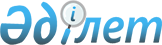 О практике применения понятия "аффилиированное лицо"
					
			Утративший силу
			
			
		
					Постановление Директората Национальной комиссии Республики Казахстан по ценным бумагам от 26 октября 1998 года N 181. Зарегистрировано в Министерстве юстиции Республики Казахстан 9.02.1999 г. N 680. Утратило силу - постановлением Правления Агентства РК по регулированию и надзору финансового рынка и финансовых организаций от 13 октября 2004 года N 276


         Извлечение из постановления Правления Агентства РК






           по регулированию и надзору финансового рынка и






        финансовых организаций от 13 октября 2004 года N 276






 






      "В целях приведения нормативных правовых актов в соответствие с Законами Республики Казахстан "О рынке ценных бумаг" и "Об акционерных обществах" Правление Агентства Республики Казахстан по регулированию и надзору финансового рынка и финансовых организаций  ПОСТАНОВЛЯЕТ:






      1. Признать утратившими силу нормативные правовые акты Республики Казахстан согласно приложению к настоящему постановлению.






      2. Настоящее постановление вводится в действие со дня принятия...





      Председатель





Перечень нормативных правовых актов






Республики Казахстан, признаваемых утратившими силу




   



      1. Постановление Директората Национальной комиссии Республики Казахстан по ценным бумагам от 26 октября 1998 года N 181 "О практике применения понятия "аффилиированное лицо"...".






--------------------------------------------------------------------





 



 



 






      Исходя из определения понятия "аффилиированное лицо данного лица (аффилиированное лицо)", установленного частью второй статьи 2 Закона Республики Казахстан "Об акционерных обществах" 
 Z980281_ 
 от 10 июля 1998 года и частью третьей статьи 2 Закона Республики Казахстан "О рынке ценных бумаг" 
 Z970077_ 
 от 5 марта 1997 года, и в целях практического применения указанного понятия Директорат Национальной комиссии Республики Казахстан по ценным бумагам (далее именуемой "Национальная комиссия") постановляет: 



      1. Установить, что аффилиированными лицами организации признаются: 



      1) любое лицо, которое непосредственно или через контролируемые им организации владеет, пользуется, распоряжается или управляет десятью и более процентами голосующих акций (вкладов участников) данной организации (в случае, если данная организация является открытым народным акционерным обществом - пятью и более процентами голосующих акций); 



      2) любое юридическое лицо, по отношению к которому данная организация является дочерней или признается зависимым акционерным обществом, если только такое юридическое лицо не признано аффилиированным лицом данной организации в соответствии с подпунктом 1) настоящего пункта; 



      3) любое юридическое лицо, десять и более процентов голосующих акций (вкладов участников) которого непосредственно или через контролируемые организации находятся во владении, пользовании, распоряжении или управлении данной организации (в случае, если такое юридическое лицо является открытым народным акционерным обществом - пять и более процентов голосующих акций); 



      4) любое юридическое лицо, которое является дочерней организацией или признается зависимым акционерным обществом по отношению к данной организации, если только такое юридическое лицо не признано аффилиированным лицом данной организации в соответствии с подпунктом 3) настоящего пункта; 



      5) любое юридическое лицо, которое совместно с данной организацией находится под контролем третьего лица; 



      6) любое иное лицо, признаваемое в качестве аффилиированного лица данной организации в соответствии с действующим законодательством; 



      7) любой руководящий работник данной организации или юридического лица, признанного аффилиированным лицом данной организации в соответствии с подпунктами 1)-6) настоящего пункта; 



      8) любое физическое лицо, состоящее в близком родстве или свойстве (родитель, супруг, брат, сестра, сын, дочь, а также брат, сестра, родитель, сын или дочь супруга (супруги) с физическим лицом, признанным аффилиированным лицом данной организации в соответствии с подпунктами 1), 6)-7) настоящего пункта; 



      9) любое юридическое лицо, которое контролируется физическим лицом, признанным аффилиированным лицом данной организации в соответствии с подпунктами 1), 6)-8) настоящего пункта. 



      2. Установить, что в целях настоящего Постановления под контролем над организацией понимается возможность оказания влияния на состав, полномочия и компетенцию ее органов и/или на ее деятельность, если только такой контроль не является результатом занятия должности в данной организации. 



      Если иное не установлено в отдельных случаях Национальной комиссией, контролирующим организацию лицом признается любое лицо, которое владеет непосредственно или через контролируемые им организации более чем одной третью акций (вкладов участников) данной организации с правом голоса. 



      3. Установить, что в целях настоящего Постановления под управлением акцией понимается пользование правом голоса по акции (вкладу участника) или правом вето по "золотой акции". 



      4. Установить, что в целях настоящего Постановления под руководящим работником организации понимается: 



      1) первый руководитель организации (руководитель коллегиального исполнительного органа или лицо, единолично осуществляющее функции исполнительного органа организации); 



      2) член наблюдательного, исполнительного, контрольного либо иного установленного действующим законодательством органа организации; 



      3) ревизор организации; 



      4) заместитель первого руководителя (если он не является членом исполнительного органа организации); 



      5) главный бухгалтер организации или его заместитель (если они не являются членами исполнительного органа организации); 



      6) руководитель или главный бухгалтер филиала или представительства организации; 



      7) руководитель структурного подразделения организации (подотчетного непосредственно исполнительному органу организации, ее первому руководителю или его заместителю) или его заместитель (если они не являются членами исполнительного органа организации). 



      5. Установить, что настоящее Постановление вводится в действие с момента его регистрации Министерством юстиции Республики Казахстан.


      

Председатель Национальной комиссии 

     

					© 2012. РГП на ПХВ «Институт законодательства и правовой информации Республики Казахстан» Министерства юстиции Республики Казахстан
				